Form 3195-4	OMB Control No. 1004-0179(April 2016)	Expires: 10/31/2021Refined Helium Deliveries Detail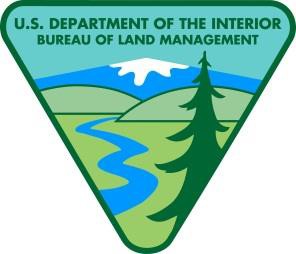 U.S. Department of the Interior Bureau of Land Management Amarillo Field Office, Amarillo, TexasReporting Date (from/to):The information in this report is required by contract. The Bureau of Land Management may levy fines or terminate a contract with a Federal Helium Supplier for failure to comply with the reporting provisions specified by contract.The information in this report is required by 43 CFR Part 3195 regulations.Each Federal Helium Supplier should prepare this report for each quarter it has made refined helium deliveries to a Federal Agency or Federal Agency Contractor. Each Federal Agency should prepare this report for each quarter it or one of its contractors has received refined helium deliveries from a Federal Helium Supplier.PAPERWORK  REDUCTION  ACT   (PRA)   STATEMENT:   The   PRA   (44   U.S.C.   3501-3521)   requires   us   to   inform   you   that   we   collect   this   information   to   obtain   documentation   of   refined   helium   deliveries.   The   BLM   uses   this information  to  monitor  compliance  with  a  statutory  requirement  that  sellers  of  refined  helium   to  federal   agencies  buy  an   equivalent  amount  of   crude  federal   helium.   Responses  are  required   to  obtain  or  retain  a  benefit   (43  CFR   3195  and  50  U.S.C.  167d(b)(8)).  In  order  to  ensure  the  confidentiality  of  information  submitted  on  this  form,   the  BLM   will   aggregate  the  information   obtained   and   disclose  it  publicly   only  in   the  aggregate.   You  do  not  have  to respond  to  this  or  any  other  Federal  agency-sponsored  information  collection  unless  it  displays   a   currently   valid   OMB   control   number.   The   public   reporting   burden   for   this   form   is   estimated   to   be   8   hours   per   response, including the  time  for  reviewing  instructions,  gathering  and  maintaining  data,  and  completing  and  reviewing  the  form.  You  may  send  direct  comments  regarding  the  burden  estimate  or  any  other  aspect  of  this  form  to  the  U.S.  Department of the Interior, Bureau of Land Management (1004-0179), 1849 C Street, NW, Room 2134LM, Attention: Bureau Information Collection Clearance Officer (WO-630), Washington, DC 20240.Section 1.	Agency Identification:Agency Name / POC & Phone Helium Supplier / Contract # Billing AddressSection 2.	Refined Sales Detail* Enter pressure and temperature conditions if volume is reported in cubic feet.Federal Agency(Federal End User)Location or Delivery Point(City, ST)Delivery Date(formatted as date)Volume(a number)Units*(cubic feet @ P&T, liters, or gallons)Reference or Invoice Number(for audit purposes)